АДМИНИСТРАЦИЯ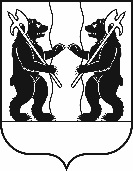 ЯРОСЛАВСКОГО МУНИЦИПАЛЬНОГО РАЙОНАП О С Т А Н О В Л Е Н И Е29.10.2021                                                                                                                            № 2419О внесении изменений в постановление Администрации ЯМР от 14.10.2019 № 1875«Об утверждении муниципальной программы «Энергоэффективность в Ярославском муниципальном районе на 2020-2022 годы» В соответствии с постановлением Администрации Ярославского муниципального района от 20.09.2021 № 2054 «Об утверждении положения о программно-целевом планировании в Ярославском муниципальном районе» Администрация района    п о с т а н о в л я е т : 1. Внести изменения в муниципальную программу «Энергоэффективность в Ярославском муниципальном районе на 2020-2022 годы», утвержденную постановлением Администрации Ярославского муниципального района  от 14.10.2019 № 1875, изложив ее в редакции согласно приложению.2. Признать утратившими силу постановления Администрации Ярославского муниципального района:от 14.10.2019 № 1874 «Об утверждении муниципальной целевой программы «энергосбережение на территории ЯМР на 2020-2022 годы»;от 07.02.2020 № 305 «О внесении изменений в постановление Администрации ЯМР от 14.10.2019 № 1874 «Об утверждении муниципальной целевой программы «энергосбережение на территории ЯМР на 2020-2022 годы»;от 31.07.2020 № 1341 «О внесении изменений в постановление Администрации ЯМР от 14.10.2019 № 1874 «Об утверждении муниципальной целевой программы «энергосбережение на территории ЯМР на 2020-2022 годы»;от 05.02.2021 № 238 «О внесении изменений в постановление Администрации ЯМР от 14.10.2019 № 1874 «Об утверждении муниципальной целевой программы «энергосбережение на территории ЯМР на 2020-2022 годы»;от 09.04.2021 № 832 «О внесении изменений в постановление Администрации ЯМР от 14.10.2019 № 1874 «Об утверждении муниципальной целевой программы «энергосбережение на территории ЯМР на 2020-2022 годы».3. Опубликовать постановление в газете «Ярославский агрокурьер».4. Постановление вступает в силу со дня официального опубликования.Глава Ярославскогомуниципального района				                        Н.В. ЗолотниковПРИЛОЖЕНИЕ  к постановлениюАдминистрации ЯМРот 29.10.2021 № 2419Муниципальная программа «Энергоэффективность в Ярославском муниципальном районе на 2020-2022 годы»ПАСПОРТ муниципальной программыI. Общая характеристика сферы реализации муниципальной программыПрограмма энергосбережения - это единый комплекс организационных      и технических мероприятий, направленных на экономически обоснованное потребление энергоресурсов, и является фундаментом планомерного снижения затратной части тарифов. Создание условий для повышения эффективности использования энергии и других видов ресурсов становится одной из приоритетных задач социально-экономического развития Ярославского муниципального района.Тема энергосбережения приобрела большую актуальность,                              а повышение энергетической эффективности определено Президентом Российской Федерации в качестве одного из приоритетов инновационного развития страны. Поэтому стратегической целью в сфере повышения энергетической эффективности экономики страны является максимально рациональное использование энергетических ресурсов на основе обеспечения заинтересованности их потребителей в энергосбережении, повышении энергетической эффективности.Эффективное использование энергетических ресурсов, энергии                     и энергоносителей, сокращение тепловых потерь в процессе функционирования инженерной инфраструктуры, решение вопросов энергосбережения в жилом и социальном секторе – это вопросы, имеющие первостепенное значение. Энергетический комплекс является важнейшей инфраструктурной отраслью, определяющей показатели и условия энергообеспечения его экономики, социальной сферы и населения. В настоящее время экономика и бюджетная сфера Ярославского муниципального района характеризуется повышенной энергоемкостью                           по сравнению со средними показателями Российской Федерации. Высокая энергоемкость предприятий района в этих условиях может стать причиной снижения темпов роста экономики района.С целью решения поставленных проблем в районе реализуется подпрограмма «Энергосбережение на территории Ярославского муниципального района на 2020-2022 годы».II. Приоритеты государственной политики в сфере реализации муниципальной программы и ожидаемые конечные результаты ее реализацииПриоритетом муниципальной программы в соответствии                                 с Энергетической стратегией Российской Федерации на период до 2035 года, утвержденной распоряжением Правительства Российской Федерации                     от 9 июня 2020 г. № 1523-р, являются:повышение эффективности использования энергетических ресурсов в Ярославском муниципальном районе; обеспечение рационального и экологически ответственного использования энергии и энергетических ресурсов; сокращение организациями топливно-энергетического комплекса вредных выбросов в окружающую среду;создание благоприятной экономической среды для энергосбережения и повышения энергетической эффективности; поддержка стратегических инициатив в области энергосбережения и повышения энергетической эффективности;распространение лучших практик энергосбережения и повышения энергоэффективности в отраслях топливно-энергетического комплекса.Реализация программных мероприятий осуществляется на основании:- Бюджетного кодекса Российской Федерации.- Федерального закона от 23 ноября 2009 года № 261-ФЗ                             «Об энергосбережении и повышении энергетической эффективности и о внесении изменений в отдельные законодательные акты Российской Федерации».- постановления Правительства Российской Федерации от 31 декабря . № 1225 «О требованиях к региональным и муниципальным программам в области энергосбережения и повышения энергетической эффективности».- постановления Правительства Ярославской области от 24.08.2012                 № 819-п "Об утверждении Положения о программно-целевом планировании            и контроле в органах исполнительной власти Ярославской области                       и структурных подразделениях аппарата Правительства области".- Стратегии социально-экономического развития Ярославского муниципального района до 2025 года, утвержденной постановлением Администрации ЯМР от 29.12.2016 № 1629.Основные ожидаемые результаты:- повышение эффективности использования ресурсов в коммунальном хозяйстве; - повышение эффективности использования ресурсов в бюджетной сфере; - повышение эффективности использования ресурсов в жилищном фонде;- комплексное применение энергосберегающих технологий                                 с привлечением частных инвестиций;- подготовка специалистов в сфере энергосбережения.III. Обобщенная характеристика мер правового регулирования в рамках муниципальной программы1. Государственное регулирование в сфере энергосбережения                       и повышения энергетической эффективности осуществляется на основании следующих нормативных правовых актов: - Федеральный закон от 23 ноября 2009 года № 261-ФЗ                                  «Об энергосбережении и о повышении энергетической эффективности                    и о внесении изменений в отдельные законодательные акты Российской Федерации»; - постановление Правительства Российской Федерации от 15 мая                2010 г. № 340 «О порядке установления требований к программам в области энергосбережения и повышения энергетической эффективности организаций, осуществляющих регулируемые виды деятельности»; - Закон Ярославской области от 5 октября 2011 г. № 33-з                               «Об энергосбережении и о повышении энергетической эффективности                     в Ярославской области»;- указ Губернатора области от 28.04.2020 № 98 «О Программе развития электроэнергетики Ярославской области на 2021 – 2025 годы и признании утратившим силу указа Губернатора области от 29.04.2019 № 128». 2. Реализация муниципальной программы предполагает использование следующих мер регулирования: - учет используемых энергетических ресурсов; - разработка программ организаций с участием органов местного самоуправления муниципальных образований области;-обеспечение ежегодного снижения объема потребляемых энергетических ресурсов государственными и муниципальными учреждениями;- соблюдение требований к муниципальным программам в области энергосбережения и повышения энергетической эффективности; - соблюдение требований к программам в области энергосбережения               и повышения энергетической эффективности организаций, осуществляющих регулируемые виды деятельности;- проведение мероприятий по энергосбережению и повышению энергетической эффективности в отношении общего имущества собственников помещений в многоквартирном доме;- информационное обеспечение мероприятий по энергосбережению                 и повышению энергетической эффективности.IV. Механизм реализации муниципальной программыУправление муниципальной программой и контроль за ходом ее реализации осуществляет первый заместитель Главы Администрации ЯМР, который несет ответственность за эффективность  и результативность муниципальной программы.Общая координация действий по реализации муниципальной программы и текущий контроль за ходом ее реализации МКУ «МФЦР» ЯМР.Проверка целевого использования средств, выделенных на реализацию мероприятий муниципальной программы, осуществляется в соответствии                      с действующим законодательством.Управление муниципальной программой и контроль за ходом                             ее реализации осуществляется путем:- координации действий всех исполнителей муниципальной программы;- ежегодного уточнения затрат по программным мероприятиям и состава исполнителей;- обеспечения эффективного и целевого использования финансовых средств, качества проводимых мероприятий, выполнения срока реализации;- предоставления в установленном порядке отчетов о ходе реализации муниципальной программы.Реализация муниципальной программы обеспечивается за счет проведения программных мероприятий на следующих уровнях:- предприятия и организации;- Администрация Ярославского муниципального района.При реализации программных мероприятий на предприятии                         (в организации) руководитель, с учетом содержащихся в настоящем разделе рекомендаций и специфики деятельности предприятия (организации), организует работу по управлению энергосбережением, определяет основные направления, плановые показатели деятельности в этой сфере и несет ответственность за эффективность использования энергии и ресурсов 
на предприятии (в организации).Муниципальные заказчики муниципальной программы организуют размещение информации об объемах потребления топливно-энергетических ресурсов, ходе реализации и результатах программных мероприятий на своих сайтах в сети Интернет. Муниципальные заказчики определяют по согласованию                                    с координатором муниципальной программы основные направления и плановые показатели деятельности  по управлению энергосбережением, обеспечивают мотивацию и контроль достижения установленных отраслевых показателей энергоэффективности, а также несут ответственность за достижение утвержденных показателей и индикаторов, позволяющих оценить ход реализации муниципальной программы в отрасли.В отношении районных организаций: бюджетных учреждений, муниципальных предприятий, управление муниципальной программой осуществляется в основном административными (организационно - распорядительными) методами в сочетании с использованием экономических стимулов и мер морального поощрения персонала.Финансирование программных мероприятий осуществляется непосредственно муниципальными заказчиками из средств, предусмотренных на реализацию программных мероприятий                                         по энергосбережению.Порядок финансирования программных мероприятий устанавливается Администрацией Ярославского муниципального района.Отбор исполнителей для выполнения работ по реализации программных мероприятий производится муниципальными заказчиками муниципальной программы в установленном для размещения муниципальных заказов порядке.Управление программой в части реализации программных мероприятий в коммерческом секторе экономики, а также в некоммерческих организациях и домохозяйствах со стороны Администрации Ярославского муниципального района осуществляется через применение экономических стимулов, в том числе координацию и укрупнение спроса, а также снижение издержек на получение информации и доступа к эффективным энергосберегающим технологиям. При подготовке и согласовании муниципальных программ социально-экономического развития отрасли вопросы управления энергосбережением должны быть выделены в отдельный раздел.Размещение заказов на поставки товаров, выполнение работ, оказание услуг для муниципальных нужд производится с обязательным учетом требований действующего законодательства и принятых органами государственной власти и местного самоуправления рекомендаций 
по обеспечению энергосберегающих характеристик закупаемой продукции.Муниципальные заказчики муниципальной программы ежеквартально,  до 05 числа месяца, следующего за отчетным кварталом, рассматривают                   ход реализации программных мероприятий.Периодичность рассмотрения вопросов о выполнении программных мероприятий в муниципальных учреждениях – один раз в квартал. Сроки и форму учета мероприятий и контроля за выполнением утвержденных показателей и индикаторов, позволяющих оценить ход реализации муниципальной программы в коммерческом секторе экономики, муниципальных и некоммерческих организациях отрасли, устанавливает координатор муниципальной программы. Муниципальные заказчики муниципальной программы в сроки, установленные Администрацией ЯМР, направляют координатору муниципальной программы:- информацию о реализации программных мероприятий по формам, установленным муниципальным заказчиком муниципальной программы;- ежегодные доклады о ходе реализации программных мероприятий             и эффективности использования финансовых средств. Ежегодные доклады должны содержать:- сведения о результатах реализации программных мероприятий                      в отрасли за отчетный год;- данные о целевом использовании и объемах средств, привлеченных         из бюджетов всех уровней и внебюджетных источников;- сведения о соответствии фактических показателей реализации Программы (подпрограммы) утвержденным показателям;- информацию о ходе и полноте выполнения программных мероприятий;- сведения о наличии, объемах и состоянии незавершенных мероприятий, в том числе по реконструкции и строительству объектов, включенных  в муниципальной программу;- оценку эффективности результатов реализации муниципальной программы;- оценку влияния фактических результатов реализации программных мероприятий на социальную сферу и экономику муниципального образования. Администрация ЯМР ежеквартально рассматривает вопрос 
о состоянии энергосбережения в отраслях социальной сферы и экономики муниципального образования.С учетом положений муниципальной программы исполнитель муниципальной программы:- обеспечивает реализацию программных мероприятий и координирует деятельность муниципальных заказчиков, участвующих в муниципальной программе;- производит в установленном порядке отбор исполнителей программных мероприятий и финансирует в установленном порядке их проведение;- согласовывает отраслевые бюджетные заявки и составляет сводную заявку на финансирование программных мероприятий из местного бюджета;- готовит заключения о результатах работы по энергосбережению                 в отраслях социальной сферы, экономики и жилищном фонде 
при рассмотрении этих вопросов на заседании при Главе ЯМР;- контролирует совместно с муниципальными заказчиками муниципальной программы выполнение в установленные сроки программных мероприятий, эффективность и целевое использование выделенных на реализацию Программы бюджетных средств, а также своевременный возврат бюджетных ссуд и кредитов;- планирует совместно с муниципальным заказчиком муниципальной программы программные мероприятия на очередной финансовый год, готовит предложения по корректировке муниципальной программы и в установленном порядке представляет их на утверждение Администрации ЯМР;- готовит и (или) согласовывает проекты нормативных правовых актов     по вопросам энергосбережения;-выполняет иные функции по управлению программными мероприятиями в соответствии с действующим законодательством 
и муниципальной программой.Контроль за ходом выполнения программных мероприятий производится координатором муниципальной программы по указанным в паспорте муниципальной программы показателями индикаторам, позволяющим оценить ход ее реализации.Контроль за целевым расходованием бюджетных средств на реализацию программных мероприятий в установленном порядке осуществляют контролирующие органы.В целях стимулирования выполнения программных мероприятий предусматривается осуществление комплекса мер, включающих систему ценообразования, льгот, дотаций, а также использования высвобождаемых энергетических ресурсов, проведение эффективной тарифной, налоговой, бюджетной и кредитной политики.Предусмотренные муниципальной программой финансово - экономические механизмы и механизмы стимулирования распространяются на лиц, являющихся исполнителями программных мероприятий.Финансирование энергосберегающих мероприятий за счет средств местного бюджета осуществляется в соответствии с решением Муниципального Совета  ЯМР.Объем и структура бюджетного финансирования муниципальной программы согласовываются с муниципальным заказчиком муниципальной программы и подлежат ежегодному уточнению в соответствии с возможностями бюджета и с учетом фактического выполнения программных мероприятий.V. Цель, задачи и целевые показатели муниципальной программыЦель муниципальной программыПовышение эффективности использования энергетических ресурсов вЯрославском муниципальном районеЗадача муниципальной программы Повышение эффективности использования энергетических ресурсов в Ярославском муниципальном районе.Целевые показатели муниципальной программы VI. Ресурсное обеспечение муниципальной программыПРИЛОЖЕНИЕ  к муниципальной программеПодпрограмма  «Энергосбережение на территории ЯМР на 2020-2022 годы»Паспорт подпрограммы Цель и целевые показатели подпрограммыЦель: повышение эффективности использования энергетических ресурсов в Ярославском муниципальном районеЦелевые показатели:2. Задачи подпрограммы:Для решения поставленной цели, необходимо решение следующих задач:Обеспечение экономии топливно-энергетических ресурсов в коммунальном хозяйстве.Энергоэффективность в бюджетной сфере и в коммунальном хозяйстве.Энергоэффективность в жилищном фонде.Информационное обеспечение мероприятий по энергосбережению и повышение квалификации и подготовка специалистов в сфере энергосбережения и повышения эффективности использования энергетических ресурсов.Наполнение и сопровождение информационных систем в сфере энергосбережения и повышения энергетической эффективности.3. Перечень и описание программных мероприятий подпрограммыСписок сокращений, используемых в таблицеГИС «Энергоэффективность» – государственная информационная система в области энергосбережения и повышения энергетической эффективностиОМСУ – органы местного самоуправления муниципальных образований областиУО – управляющие организацииУК – управляющие компанииРСО – ресурсоснабжающая организацияМКД- многоквартирный жилой домОтветственный исполнитель муниципальной программыМКУ «Многофункциональный центр развития» Ярославского муниципального районаМКУ «Многофункциональный центр развития» Ярославского муниципального районаКуратор муниципальной программыПервый заместитель Главы Администрации ЯМР Первый заместитель Главы Администрации ЯМР Сроки реализации муниципальной программы2020-2022 годы 2020-2022 годы Цель муниципальной программыПовышение эффективности использования энергетических ресурсов в Ярославском муниципальном районеПовышение эффективности использования энергетических ресурсов в Ярославском муниципальном районеОбъём финансирования муниципальной  программы,  в том числе по годам реализацииПеречень подпрограмм и основных мероприятий, входящих в состав муниципальной программы Плановые объемы финансирования подпрограмм подпрограмма «Энергосбережение на территории ЯМР на  2020 – 2022 годы»МКУ «МФЦР» ЯМРКонечные результаты муниципальной программы- Экономия топливно-энергетических ресурсов  в коммунальном хозяйстве-307,7 т.у.т. в 2022 году- Экономия топливно-энергетических ресурсов в бюджетной сфере-67,7 т.у.т. в 2022 году- Экономия топливно-энергетических ресурсов в жилищной сфере- 536,4 т.у.т. в 2022 году- Экономия топливно-энергетических ресурсов  в коммунальном хозяйстве-307,7 т.у.т. в 2022 году- Экономия топливно-энергетических ресурсов в бюджетной сфере-67,7 т.у.т. в 2022 году- Экономия топливно-энергетических ресурсов в жилищной сфере- 536,4 т.у.т. в 2022 годуЭлектронный адрес размещения муниципальной программы в информационно-телекоммуникационной сети "Интернет"https://yamo.adm.yar.ru/dok-strat-plan/ekon3-2020.phphttps://yamo.adm.yar.ru/dok-strat-plan/ekon3-2020.phpНаименование показателяНаименование показателяНаименование показателяНаименование показателяЕдиница измеренияЕдиница измеренияБазовое значение на 01.01.2020Базовое значение на 01.01.2020Плановое значение показателей на 01.01.2021Плановое значение показателей на 01.01.2021Плановое значение показателей на 01.01.2022Плановое значение показателей на 01.01.2022Плановое значение показателей на 01.01.2022Плановое значение показателей на 01.01.2022Плановое значение показателей на 01.01.2023Муниципальная программа «Энергоэффективность в Ярославском муниципальном районе на 2020-2022 годы»Муниципальная программа «Энергоэффективность в Ярославском муниципальном районе на 2020-2022 годы»Муниципальная программа «Энергоэффективность в Ярославском муниципальном районе на 2020-2022 годы»Муниципальная программа «Энергоэффективность в Ярославском муниципальном районе на 2020-2022 годы»Муниципальная программа «Энергоэффективность в Ярославском муниципальном районе на 2020-2022 годы»Муниципальная программа «Энергоэффективность в Ярославском муниципальном районе на 2020-2022 годы»Муниципальная программа «Энергоэффективность в Ярославском муниципальном районе на 2020-2022 годы»Муниципальная программа «Энергоэффективность в Ярославском муниципальном районе на 2020-2022 годы»Муниципальная программа «Энергоэффективность в Ярославском муниципальном районе на 2020-2022 годы»Муниципальная программа «Энергоэффективность в Ярославском муниципальном районе на 2020-2022 годы»Муниципальная программа «Энергоэффективность в Ярославском муниципальном районе на 2020-2022 годы»Муниципальная программа «Энергоэффективность в Ярославском муниципальном районе на 2020-2022 годы»Муниципальная программа «Энергоэффективность в Ярославском муниципальном районе на 2020-2022 годы»Муниципальная программа «Энергоэффективность в Ярославском муниципальном районе на 2020-2022 годы»Муниципальная программа «Энергоэффективность в Ярославском муниципальном районе на 2020-2022 годы»1.Экономия топливно-энергетических ресурсов  в коммунальном хозяйстве1.Экономия топливно-энергетических ресурсов  в коммунальном хозяйстве1.Экономия топливно-энергетических ресурсов  в коммунальном хозяйстве1.Экономия топливно-энергетических ресурсов  в коммунальном хозяйствет.у.т в годт.у.т в год298,1298,1301,1301,1304,1304,1304,1304,1307,12.Экономия топливно-энергетических ресурсов в бюджетной сфере2.Экономия топливно-энергетических ресурсов в бюджетной сфере2.Экономия топливно-энергетических ресурсов в бюджетной сфере2.Экономия топливно-энергетических ресурсов в бюджетной сферет.у.т в годт.у.т в год65,765,766,466,467,067,067,067,067,73.Экономия топливно-энергетических ресурсов в жилищной сфере3.Экономия топливно-энергетических ресурсов в жилищной сфере3.Экономия топливно-энергетических ресурсов в жилищной сфере3.Экономия топливно-энергетических ресурсов в жилищной сферет.у.т в годт.у.т в год520,6520,6525,8525,8531,1531,1531,1531,1536,4Подпрограмма  «Энергосбережение на территории ЯМР на 2020-2022 годы»Подпрограмма  «Энергосбережение на территории ЯМР на 2020-2022 годы»Подпрограмма  «Энергосбережение на территории ЯМР на 2020-2022 годы»Подпрограмма  «Энергосбережение на территории ЯМР на 2020-2022 годы»Подпрограмма  «Энергосбережение на территории ЯМР на 2020-2022 годы»Подпрограмма  «Энергосбережение на территории ЯМР на 2020-2022 годы»Подпрограмма  «Энергосбережение на территории ЯМР на 2020-2022 годы»Подпрограмма  «Энергосбережение на территории ЯМР на 2020-2022 годы»Подпрограмма  «Энергосбережение на территории ЯМР на 2020-2022 годы»Подпрограмма  «Энергосбережение на территории ЯМР на 2020-2022 годы»Подпрограмма  «Энергосбережение на территории ЯМР на 2020-2022 годы»Подпрограмма  «Энергосбережение на территории ЯМР на 2020-2022 годы»Подпрограмма  «Энергосбережение на территории ЯМР на 2020-2022 годы»Подпрограмма  «Энергосбережение на территории ЯМР на 2020-2022 годы»Подпрограмма  «Энергосбережение на территории ЯМР на 2020-2022 годы»Общие целевые показатели энергосбережения и повышения энергетической эффективности использования энергетических ресурсов в Ярославском муниципальном районе Общие целевые показатели энергосбережения и повышения энергетической эффективности использования энергетических ресурсов в Ярославском муниципальном районе Общие целевые показатели энергосбережения и повышения энергетической эффективности использования энергетических ресурсов в Ярославском муниципальном районе Общие целевые показатели энергосбережения и повышения энергетической эффективности использования энергетических ресурсов в Ярославском муниципальном районе Общие целевые показатели энергосбережения и повышения энергетической эффективности использования энергетических ресурсов в Ярославском муниципальном районе Общие целевые показатели энергосбережения и повышения энергетической эффективности использования энергетических ресурсов в Ярославском муниципальном районе Общие целевые показатели энергосбережения и повышения энергетической эффективности использования энергетических ресурсов в Ярославском муниципальном районе Общие целевые показатели энергосбережения и повышения энергетической эффективности использования энергетических ресурсов в Ярославском муниципальном районе Общие целевые показатели энергосбережения и повышения энергетической эффективности использования энергетических ресурсов в Ярославском муниципальном районе Общие целевые показатели энергосбережения и повышения энергетической эффективности использования энергетических ресурсов в Ярославском муниципальном районе Общие целевые показатели энергосбережения и повышения энергетической эффективности использования энергетических ресурсов в Ярославском муниципальном районе Общие целевые показатели энергосбережения и повышения энергетической эффективности использования энергетических ресурсов в Ярославском муниципальном районе Общие целевые показатели энергосбережения и повышения энергетической эффективности использования энергетических ресурсов в Ярославском муниципальном районе Общие целевые показатели энергосбережения и повышения энергетической эффективности использования энергетических ресурсов в Ярославском муниципальном районе 1.1.Доля объема электрической энергии, расчеты за которую осуществляются с использованием приборов учета, в общем объеме электрической энергии, потребляемой (используемой) Доля объема электрической энергии, расчеты за которую осуществляются с использованием приборов учета, в общем объеме электрической энергии, потребляемой (используемой) Доля объема электрической энергии, расчеты за которую осуществляются с использованием приборов учета, в общем объеме электрической энергии, потребляемой (используемой) Доля объема электрической энергии, расчеты за которую осуществляются с использованием приборов учета, в общем объеме электрической энергии, потребляемой (используемой) %%1001001001001001001001001001.2.Доля объема тепловой энергии, расчеты за которую осуществляются с использованием приборов учета, в общем объеме тепловой энергии, потребляемой (используемой) Доля объема тепловой энергии, расчеты за которую осуществляются с использованием приборов учета, в общем объеме тепловой энергии, потребляемой (используемой) Доля объема тепловой энергии, расчеты за которую осуществляются с использованием приборов учета, в общем объеме тепловой энергии, потребляемой (используемой) Доля объема тепловой энергии, расчеты за которую осуществляются с использованием приборов учета, в общем объеме тепловой энергии, потребляемой (используемой) %%15,8215,8216,2916,2916,7816,7817,2917,2917,291.3.Доля объема холодной воды, расчеты за которую осуществляются с использованием приборов учета, в общем объеме воды, потребляемой (используемой) Доля объема холодной воды, расчеты за которую осуществляются с использованием приборов учета, в общем объеме воды, потребляемой (используемой) Доля объема холодной воды, расчеты за которую осуществляются с использованием приборов учета, в общем объеме воды, потребляемой (используемой) Доля объема холодной воды, расчеты за которую осуществляются с использованием приборов учета, в общем объеме воды, потребляемой (используемой) %%35,9335,9339,8839,8844,2744,2749,1449,1449,141.4.Доля объема горячей воды, расчеты за которую осуществляются с использованием приборов учета, в общем объеме воды, потребляемой (используемой) Доля объема горячей воды, расчеты за которую осуществляются с использованием приборов учета, в общем объеме воды, потребляемой (используемой) Доля объема горячей воды, расчеты за которую осуществляются с использованием приборов учета, в общем объеме воды, потребляемой (используемой) Доля объема горячей воды, расчеты за которую осуществляются с использованием приборов учета, в общем объеме воды, потребляемой (используемой) %%17,3617,3617,8617,8618,3818,3818,9118,9118,91Целевые показатели энергосбережения и повышения энергетической эффективности использования энергетических ресурсов в муниципальном секторе Ярославского муниципального районаЦелевые показатели энергосбережения и повышения энергетической эффективности использования энергетических ресурсов в муниципальном секторе Ярославского муниципального районаЦелевые показатели энергосбережения и повышения энергетической эффективности использования энергетических ресурсов в муниципальном секторе Ярославского муниципального районаЦелевые показатели энергосбережения и повышения энергетической эффективности использования энергетических ресурсов в муниципальном секторе Ярославского муниципального районаЦелевые показатели энергосбережения и повышения энергетической эффективности использования энергетических ресурсов в муниципальном секторе Ярославского муниципального районаЦелевые показатели энергосбережения и повышения энергетической эффективности использования энергетических ресурсов в муниципальном секторе Ярославского муниципального районаЦелевые показатели энергосбережения и повышения энергетической эффективности использования энергетических ресурсов в муниципальном секторе Ярославского муниципального районаЦелевые показатели энергосбережения и повышения энергетической эффективности использования энергетических ресурсов в муниципальном секторе Ярославского муниципального районаЦелевые показатели энергосбережения и повышения энергетической эффективности использования энергетических ресурсов в муниципальном секторе Ярославского муниципального районаЦелевые показатели энергосбережения и повышения энергетической эффективности использования энергетических ресурсов в муниципальном секторе Ярославского муниципального районаЦелевые показатели энергосбережения и повышения энергетической эффективности использования энергетических ресурсов в муниципальном секторе Ярославского муниципального районаЦелевые показатели энергосбережения и повышения энергетической эффективности использования энергетических ресурсов в муниципальном секторе Ярославского муниципального районаЦелевые показатели энергосбережения и повышения энергетической эффективности использования энергетических ресурсов в муниципальном секторе Ярославского муниципального района2.1.Удельный расход электрической энергии на снаб-жение органов местного самоуправления и муници-пальных учреждений (в расчете на 1 кв.метр общей площади) Удельный расход электрической энергии на снаб-жение органов местного самоуправления и муници-пальных учреждений (в расчете на 1 кв.метр общей площади) Удельный расход электрической энергии на снаб-жение органов местного самоуправления и муници-пальных учреждений (в расчете на 1 кв.метр общей площади) Удельный расход электрической энергии на снаб-жение органов местного самоуправления и муници-пальных учреждений (в расчете на 1 кв.метр общей площади) кВт*ч/кв.мкВт*ч/кв.м25,2825,2824,5224,5223,7923,7923,0723,0723,072.2.Удельный расход тепловой энергии на снабжение органов местного самоуправления и муниципальных учреждений (в расчете на 1 кв.метр общей площади) Удельный расход тепловой энергии на снабжение органов местного самоуправления и муниципальных учреждений (в расчете на 1 кв.метр общей площади) Удельный расход тепловой энергии на снабжение органов местного самоуправления и муниципальных учреждений (в расчете на 1 кв.метр общей площади) Удельный расход тепловой энергии на снабжение органов местного самоуправления и муниципальных учреждений (в расчете на 1 кв.метр общей площади) Гкал/кв.мГкал/кв.м0,140,140,130,130,120,120,120,120,122.3.Удельный расход холодной воды на снабжение органов местного самоуправления и муниципальных учреждений (в расчете на 1 человека) Удельный расход холодной воды на снабжение органов местного самоуправления и муниципальных учреждений (в расчете на 1 человека) Удельный расход холодной воды на снабжение органов местного самоуправления и муниципальных учреждений (в расчете на 1 человека) Удельный расход холодной воды на снабжение органов местного самоуправления и муниципальных учреждений (в расчете на 1 человека) куб.м/челкуб.м/чел28,3428,3427,7927,7927,2527,2526,7226,7226,722.4.Удельный расход горячей воды на снабжение органов местного самоуправления и муниципальных учреждений (в расчете на 1 человека) Удельный расход горячей воды на снабжение органов местного самоуправления и муниципальных учреждений (в расчете на 1 человека) Удельный расход горячей воды на снабжение органов местного самоуправления и муниципальных учреждений (в расчете на 1 человека) Удельный расход горячей воды на снабжение органов местного самоуправления и муниципальных учреждений (в расчете на 1 человека) куб.м/челкуб.м/чел8,378,378,208,208,048,047,887,887,882.5.Количество энергосервисных договоров (контрактов), заключенных местного самоуправления и муниципальными учреждениямиКоличество энергосервисных договоров (контрактов), заключенных местного самоуправления и муниципальными учреждениямиКоличество энергосервисных договоров (контрактов), заключенных местного самоуправления и муниципальными учреждениямиКоличество энергосервисных договоров (контрактов), заключенных местного самоуправления и муниципальными учреждениямиштукштук3,003,005,005,005,005,006,006,006,00Целевые показатели энергосбережения и повышения энергетической эффективности использования энергетических ресурсов в жилищном фонде Ярославского муниципального районаЦелевые показатели энергосбережения и повышения энергетической эффективности использования энергетических ресурсов в жилищном фонде Ярославского муниципального районаЦелевые показатели энергосбережения и повышения энергетической эффективности использования энергетических ресурсов в жилищном фонде Ярославского муниципального районаЦелевые показатели энергосбережения и повышения энергетической эффективности использования энергетических ресурсов в жилищном фонде Ярославского муниципального районаЦелевые показатели энергосбережения и повышения энергетической эффективности использования энергетических ресурсов в жилищном фонде Ярославского муниципального районаЦелевые показатели энергосбережения и повышения энергетической эффективности использования энергетических ресурсов в жилищном фонде Ярославского муниципального районаЦелевые показатели энергосбережения и повышения энергетической эффективности использования энергетических ресурсов в жилищном фонде Ярославского муниципального районаЦелевые показатели энергосбережения и повышения энергетической эффективности использования энергетических ресурсов в жилищном фонде Ярославского муниципального районаЦелевые показатели энергосбережения и повышения энергетической эффективности использования энергетических ресурсов в жилищном фонде Ярославского муниципального районаЦелевые показатели энергосбережения и повышения энергетической эффективности использования энергетических ресурсов в жилищном фонде Ярославского муниципального районаЦелевые показатели энергосбережения и повышения энергетической эффективности использования энергетических ресурсов в жилищном фонде Ярославского муниципального районаЦелевые показатели энергосбережения и повышения энергетической эффективности использования энергетических ресурсов в жилищном фонде Ярославского муниципального районаЦелевые показатели энергосбережения и повышения энергетической эффективности использования энергетических ресурсов в жилищном фонде Ярославского муниципального района3.1.Удельный расход тепловой энергии в многоквартир-ных домах (в расчете на 1 кв.метр общей площади) Удельный расход тепловой энергии в многоквартир-ных домах (в расчете на 1 кв.метр общей площади) Удельный расход тепловой энергии в многоквартир-ных домах (в расчете на 1 кв.метр общей площади) Удельный расход тепловой энергии в многоквартир-ных домах (в расчете на 1 кв.метр общей площади) Гкал/кв.мГкал/кв.м0,20,20,20,20,190,190,180,180,180,183.2.Удельный расход холодной воды в многоквартирных домах (в расчете на 1 жителя) Удельный расход холодной воды в многоквартирных домах (в расчете на 1 жителя) Удельный расход холодной воды в многоквартирных домах (в расчете на 1 жителя) Удельный расход холодной воды в многоквартирных домах (в расчете на 1 жителя) куб.м/челкуб.м/чел41,5241,5240,6140,6139,7139,7138,8438,8438,8438,843.3.Удельный расход горячей воды на снабжение органов местного самоуправления и муниципальных учреждений (в расчете на 1 жителя) Удельный расход горячей воды на снабжение органов местного самоуправления и муниципальных учреждений (в расчете на 1 жителя) Удельный расход горячей воды на снабжение органов местного самоуправления и муниципальных учреждений (в расчете на 1 жителя) Удельный расход горячей воды на снабжение органов местного самоуправления и муниципальных учреждений (в расчете на 1 жителя) куб.м/чел куб.м/чел 15,4815,4815,0315,0314,6014,6014,1814,1814,1814,183.4.Удельный расход электрической энергии в многоквартирных домах (в расчете на 1 кв.метр общей площади) Удельный расход электрической энергии в многоквартирных домах (в расчете на 1 кв.метр общей площади) Удельный расход электрической энергии в многоквартирных домах (в расчете на 1 кв.метр общей площади) Удельный расход электрической энергии в многоквартирных домах (в расчете на 1 кв.метр общей площади) кВт*ч/кв.мкВт*ч/кв.м32,3632,3631,4231,4230,5030,5029,6229,6229,6229,623.5.Удельный суммарный расход энергетических ресурсов в многоквартирных домах Удельный суммарный расход энергетических ресурсов в многоквартирных домах Удельный суммарный расход энергетических ресурсов в многоквартирных домах Удельный суммарный расход энергетических ресурсов в многоквартирных домах т.у.т./кв.мт.у.т./кв.м0,060,060,060,060,060,060,060,060,060,06Целевые показатели энергосбережения и повышения энергетической эффективности использования энергетических ресурсов в системах коммунальной инфраструктуры Ярославского муниципального районаЦелевые показатели энергосбережения и повышения энергетической эффективности использования энергетических ресурсов в системах коммунальной инфраструктуры Ярославского муниципального районаЦелевые показатели энергосбережения и повышения энергетической эффективности использования энергетических ресурсов в системах коммунальной инфраструктуры Ярославского муниципального районаЦелевые показатели энергосбережения и повышения энергетической эффективности использования энергетических ресурсов в системах коммунальной инфраструктуры Ярославского муниципального районаЦелевые показатели энергосбережения и повышения энергетической эффективности использования энергетических ресурсов в системах коммунальной инфраструктуры Ярославского муниципального районаЦелевые показатели энергосбережения и повышения энергетической эффективности использования энергетических ресурсов в системах коммунальной инфраструктуры Ярославского муниципального районаЦелевые показатели энергосбережения и повышения энергетической эффективности использования энергетических ресурсов в системах коммунальной инфраструктуры Ярославского муниципального районаЦелевые показатели энергосбережения и повышения энергетической эффективности использования энергетических ресурсов в системах коммунальной инфраструктуры Ярославского муниципального районаЦелевые показатели энергосбережения и повышения энергетической эффективности использования энергетических ресурсов в системах коммунальной инфраструктуры Ярославского муниципального районаЦелевые показатели энергосбережения и повышения энергетической эффективности использования энергетических ресурсов в системах коммунальной инфраструктуры Ярославского муниципального районаЦелевые показатели энергосбережения и повышения энергетической эффективности использования энергетических ресурсов в системах коммунальной инфраструктуры Ярославского муниципального районаЦелевые показатели энергосбережения и повышения энергетической эффективности использования энергетических ресурсов в системах коммунальной инфраструктуры Ярославского муниципального районаЦелевые показатели энергосбережения и повышения энергетической эффективности использования энергетических ресурсов в системах коммунальной инфраструктуры Ярославского муниципального районаЦелевые показатели энергосбережения и повышения энергетической эффективности использования энергетических ресурсов в системах коммунальной инфраструктуры Ярославского муниципального районаЦелевые показатели энергосбережения и повышения энергетической эффективности использования энергетических ресурсов в системах коммунальной инфраструктуры Ярославского муниципального района4.1.Удельный расход топлива на выработку тепловой энергии на котельныхУдельный расход топлива на выработку тепловой энергии на котельныхУдельный расход топлива на выработку тепловой энергии на котельныхУдельный расход топлива на выработку тепловой энергии на котельныхт,у.т./Гкалт,у.т./Гкал0,140,140,140,140,130,130,130,130,130,134.2.Доля потерь электрической энергии при ее передаче по распределительным сетям в общем объеме переданной электрической энергииДоля потерь электрической энергии при ее передаче по распределительным сетям в общем объеме переданной электрической энергииДоля потерь электрической энергии при ее передаче по распределительным сетям в общем объеме переданной электрической энергииДоля потерь электрической энергии при ее передаче по распределительным сетям в общем объеме переданной электрической энергии%%191918,4218,4217,8517,3117,3117,3117,3117,314.3.Удельный расход электрической энергии, используемой при передаче тепловой энергии в системах теплоснабженияУдельный расход электрической энергии, используемой при передаче тепловой энергии в системах теплоснабженияУдельный расход электрической энергии, используемой при передаче тепловой энергии в системах теплоснабженияУдельный расход электрической энергии, используемой при передаче тепловой энергии в системах теплоснабжениякВт*ч/куб.мкВт*ч/куб.м0,060,060,060,060,050,050,050,050,050,054.4.Доля потерь тепловой энергии при ее передаче в общем объеме переданной тепловой энергииДоля потерь тепловой энергии при ее передаче в общем объеме переданной тепловой энергииДоля потерь тепловой энергии при ее передаче в общем объеме переданной тепловой энергииДоля потерь тепловой энергии при ее передаче в общем объеме переданной тепловой энергии%%16,9716,9716,4716,4715,9915,5315,5315,5315,5315,534.5.Доля потерь воды при ее передаче в общем объеме переданной водыДоля потерь воды при ее передаче в общем объеме переданной водыДоля потерь воды при ее передаче в общем объеме переданной водыДоля потерь воды при ее передаче в общем объеме переданной воды%%4,244,244,114,113,993,873,873,873,873,874.6.Удельный расход электрической энергии, используемой для передачи (транспортировки) воды в системах водоснабжения (на 1куб.м)Удельный расход электрической энергии, используемой для передачи (транспортировки) воды в системах водоснабжения (на 1куб.м)Удельный расход электрической энергии, используемой для передачи (транспортировки) воды в системах водоснабжения (на 1куб.м)Удельный расход электрической энергии, используемой для передачи (транспортировки) воды в системах водоснабжения (на 1куб.м)тыс.кВт*ч/куб.мтыс.кВт*ч/куб.м0,530,530,530,530,520,520,520,520,520,524.7.Удельный расход электрической энергии, используемой в системах водоотведения(на 1куб.м)Удельный расход электрической энергии, используемой в системах водоотведения(на 1куб.м)Удельный расход электрической энергии, используемой в системах водоотведения(на 1куб.м)Удельный расход электрической энергии, используемой в системах водоотведения(на 1куб.м)тыс.кВт*ч/куб.мтыс.кВт*ч/куб.м0,410,410,410,410,400,390,390,390,390,39Источник финансированияВсегоРасходы, предусмотренные в районном бюджете  (тыс. руб.), в том числе по годам реализацииРасходы, предусмотренные в районном бюджете  (тыс. руб.), в том числе по годам реализацииРасходы, предусмотренные в районном бюджете  (тыс. руб.), в том числе по годам реализацииИсточник финансированияВсего20202021202212345Подпрограмма  «Энергосбережение на территории ЯМР на 2020-2022 годы»11005,853995,633575,433434,79- районный бюджет501,7398,79245,54157,40- бюджет поселений0,000,000,000,00- областной бюджет0,000,000,000,00- федеральный бюджет0,000,000,000,00- внебюджетные источники10504,123896,843329,893277,39Итого по муниципальной программе «Энергосбережение на территории ЯМР на 2020-2022 годы»11005,853995,633575,433434,79- районный бюджет501,7398,79245,54157,40- бюджет поселений0,000,000,000,00- областной бюджет0,000,000,000,00- федеральный бюджет  0,00 0,000,000,00- внебюджетные источники10504,123896,843329,893277,39Наименование подпрограммы            «Энергосбережение на территории ЯМР на 2020-2022 годыОтветственный исполнитель подпрограммы           МКУ «Многофункциональный центр развития» Ярославского муниципального района Куратор подпрограммы Первый заместитель Главы Администрации ЯМРСроки реализации                  2020-2022 годыИсполнители мероприятий подпрограммы МКУ «Многофункциональный центр развития» Ярославского муниципального районаУчастники мероприятий подпрограммыМКУ «Многофункциональный центр развития»   Ярославского муниципального района»;ОАО «ЖКХ «Заволжье»;МП «Теплоресурс»; управляющие компании ЯМР; бюджетные учреждения ЯМР; Администрации  поселений ЯМРЦель (цели) подпрограммы Повышение эффективности использования энергетических ресурсов в Ярославском муниципальном районеОбъемы и источники финансирования подпрограммы                      Конечные результаты реализации подпрограммы      повышение энергетической эффективности использования энергетических ресурсов в Ярославском муниципальном:-доля объема электрической энергии, расчеты за которую осуществляются с использованием приборов учета, в общем объеме потребляемой электрической энергии - 100% ежегодно-доля объема тепловой энергии, расчеты за которую осуществляются с использованием приборов учета, в общем объеме потребляемой электрической энергии - 17,29% в 2022 году-доля объема холодной воды, расчеты за которую осуществляются с использованием приборов учета, в общем объеме потребляемой электрической энергии -49,14% в 2022 году-доля объема горячей воды, расчеты за которую осуществляются с использованием приборов учета, в общем объеме потребляемой электрической энергии -18,91% в 2022 годуЭлектронный адрес размещения в информационно-телекоммуникационной сети "Интернетhttps://yamo.adm.yar.ru/dok-strat-plan/ekon3-2020.php№ п/пНаименование показателяНаименование показателяНаименование показателяЕд. измеренияБазовое значение на 01.01.2020Плановое значение целевых показателей по годамПлановое значение целевых показателей по годамПлановое значение целевых показателей по годамПлановое значение целевых показателей по годамПлановое значение целевых показателей по годам№ п/пНаименование показателяНаименование показателяНаименование показателяЕд. измеренияБазовое значение на 01.01.2020на 01.01.2021на 01.01.2022на 01.01.2022на 01.01.2023на 01.01.202312223456677Общие целевые показатели энергосбережения и повышения энергетической эффективности использования энергетических ресурсов в Ярославском муниципальном районе Общие целевые показатели энергосбережения и повышения энергетической эффективности использования энергетических ресурсов в Ярославском муниципальном районе Общие целевые показатели энергосбережения и повышения энергетической эффективности использования энергетических ресурсов в Ярославском муниципальном районе Общие целевые показатели энергосбережения и повышения энергетической эффективности использования энергетических ресурсов в Ярославском муниципальном районе Общие целевые показатели энергосбережения и повышения энергетической эффективности использования энергетических ресурсов в Ярославском муниципальном районе Общие целевые показатели энергосбережения и повышения энергетической эффективности использования энергетических ресурсов в Ярославском муниципальном районе Общие целевые показатели энергосбережения и повышения энергетической эффективности использования энергетических ресурсов в Ярославском муниципальном районе Общие целевые показатели энергосбережения и повышения энергетической эффективности использования энергетических ресурсов в Ярославском муниципальном районе Общие целевые показатели энергосбережения и повышения энергетической эффективности использования энергетических ресурсов в Ярославском муниципальном районе 1.1.Доля объема электрической энергии, расчеты за которую осуществляются с использованием приборов учета, в общем объеме электрической энергии, потребляемой (используемой) Доля объема электрической энергии, расчеты за которую осуществляются с использованием приборов учета, в общем объеме электрической энергии, потребляемой (используемой) Доля объема электрической энергии, расчеты за которую осуществляются с использованием приборов учета, в общем объеме электрической энергии, потребляемой (используемой) %1001001001001001001.2.Доля объема тепловой энергии, расчеты за которую осуществляются с использованием приборов учета, в общем объеме тепловой энергии, потребляемой (используемой) Доля объема тепловой энергии, расчеты за которую осуществляются с использованием приборов учета, в общем объеме тепловой энергии, потребляемой (используемой) Доля объема тепловой энергии, расчеты за которую осуществляются с использованием приборов учета, в общем объеме тепловой энергии, потребляемой (используемой) %15,8216,2916,7816,7817,2917,291.3.Доля объема холодной воды, расчеты за которую осуществляются с использованием приборов учета, в общем объеме воды, потребляемой (используемой) Доля объема холодной воды, расчеты за которую осуществляются с использованием приборов учета, в общем объеме воды, потребляемой (используемой) Доля объема холодной воды, расчеты за которую осуществляются с использованием приборов учета, в общем объеме воды, потребляемой (используемой) %35,9339,8844,2744,2749,1449,141.4.Доля объема горячей воды, расчеты за которую осуществляются с использованием приборов учета, в общем объеме воды, потребляемой (используемой) Доля объема горячей воды, расчеты за которую осуществляются с использованием приборов учета, в общем объеме воды, потребляемой (используемой) Доля объема горячей воды, расчеты за которую осуществляются с использованием приборов учета, в общем объеме воды, потребляемой (используемой) %17,3617,8618,3818,3818,9118,91Целевые показатели энергосбережения и повышения энергетической эффективности использования энергетических ресурсов в муниципальном секторе Ярославского муниципального районаЦелевые показатели энергосбережения и повышения энергетической эффективности использования энергетических ресурсов в муниципальном секторе Ярославского муниципального районаЦелевые показатели энергосбережения и повышения энергетической эффективности использования энергетических ресурсов в муниципальном секторе Ярославского муниципального районаЦелевые показатели энергосбережения и повышения энергетической эффективности использования энергетических ресурсов в муниципальном секторе Ярославского муниципального районаЦелевые показатели энергосбережения и повышения энергетической эффективности использования энергетических ресурсов в муниципальном секторе Ярославского муниципального районаЦелевые показатели энергосбережения и повышения энергетической эффективности использования энергетических ресурсов в муниципальном секторе Ярославского муниципального районаЦелевые показатели энергосбережения и повышения энергетической эффективности использования энергетических ресурсов в муниципальном секторе Ярославского муниципального районаЦелевые показатели энергосбережения и повышения энергетической эффективности использования энергетических ресурсов в муниципальном секторе Ярославского муниципального района2.1.Удельный расход электрической энергии на снаб-жение органов местного самоуправления и муници-пальных учреждений (в расчете на 1 кв.метр общей площади) Удельный расход электрической энергии на снаб-жение органов местного самоуправления и муници-пальных учреждений (в расчете на 1 кв.метр общей площади) Удельный расход электрической энергии на снаб-жение органов местного самоуправления и муници-пальных учреждений (в расчете на 1 кв.метр общей площади) кВт*ч/кв.м25,2824,5223,7923,7923,0723,072.2.Удельный расход тепловой энергии на снабжение органов местного самоуправления и муниципальных учреждений (в расчете на 1 кв.метр общей площади) Удельный расход тепловой энергии на снабжение органов местного самоуправления и муниципальных учреждений (в расчете на 1 кв.метр общей площади) Удельный расход тепловой энергии на снабжение органов местного самоуправления и муниципальных учреждений (в расчете на 1 кв.метр общей площади) Гкал/кв.м0,140,130,120,120,120,122.3.Удельный расход холодной воды на снабжение органов местного самоуправления и муниципальных учреждений (в расчете на 1 человека) Удельный расход холодной воды на снабжение органов местного самоуправления и муниципальных учреждений (в расчете на 1 человека) Удельный расход холодной воды на снабжение органов местного самоуправления и муниципальных учреждений (в расчете на 1 человека) куб.м/чел28,3427,7927,2527,2526,7226,722.4.Удельный расход горячей воды на снабжение органов местного самоуправления и муниципальных учреждений (в расчете на 1 человека) Удельный расход горячей воды на снабжение органов местного самоуправления и муниципальных учреждений (в расчете на 1 человека) Удельный расход горячей воды на снабжение органов местного самоуправления и муниципальных учреждений (в расчете на 1 человека) куб.м/чел8,378,208,048,047,887,882.5.Количество энергосервисных договоров (контрактов), заключенных местного самоуправления и муниципальными учреждениямиКоличество энергосервисных договоров (контрактов), заключенных местного самоуправления и муниципальными учреждениямиКоличество энергосервисных договоров (контрактов), заключенных местного самоуправления и муниципальными учреждениямиштук3,005,005,005,006,006,00Целевые показатели энергосбережения и повышения энергетической эффективности использования энергетических ресурсов в жилищном фонде Ярославского муниципального районаЦелевые показатели энергосбережения и повышения энергетической эффективности использования энергетических ресурсов в жилищном фонде Ярославского муниципального районаЦелевые показатели энергосбережения и повышения энергетической эффективности использования энергетических ресурсов в жилищном фонде Ярославского муниципального районаЦелевые показатели энергосбережения и повышения энергетической эффективности использования энергетических ресурсов в жилищном фонде Ярославского муниципального районаЦелевые показатели энергосбережения и повышения энергетической эффективности использования энергетических ресурсов в жилищном фонде Ярославского муниципального районаЦелевые показатели энергосбережения и повышения энергетической эффективности использования энергетических ресурсов в жилищном фонде Ярославского муниципального районаЦелевые показатели энергосбережения и повышения энергетической эффективности использования энергетических ресурсов в жилищном фонде Ярославского муниципального районаЦелевые показатели энергосбережения и повышения энергетической эффективности использования энергетических ресурсов в жилищном фонде Ярославского муниципального района3.1.Удельный расход тепловой энергии в многоквартир-ных домах (в расчете на 1 кв.метр общей площади) Удельный расход тепловой энергии в многоквартир-ных домах (в расчете на 1 кв.метр общей площади) Удельный расход тепловой энергии в многоквартир-ных домах (в расчете на 1 кв.метр общей площади) Гкал/кв.м0,20,20,190,190,183.2.Удельный расход холодной воды в многоквартирных домах (в расчете на 1 жителя) Удельный расход холодной воды в многоквартирных домах (в расчете на 1 жителя) Удельный расход холодной воды в многоквартирных домах (в расчете на 1 жителя) куб.м/чел41,5240,6139,7139,7138,843.3.Удельный расход горячей воды на снабжение органов местного самоуправления и муниципальных учреждений (в расчете на 1 жителя) Удельный расход горячей воды на снабжение органов местного самоуправления и муниципальных учреждений (в расчете на 1 жителя) Удельный расход горячей воды на снабжение органов местного самоуправления и муниципальных учреждений (в расчете на 1 жителя) куб.м/чел 15,4815,0314,6014,6014,183.4.Удельный расход электрической энергии в многоквартирных домах (в расчете на 1 кв.метр общей площади) Удельный расход электрической энергии в многоквартирных домах (в расчете на 1 кв.метр общей площади) Удельный расход электрической энергии в многоквартирных домах (в расчете на 1 кв.метр общей площади) кВт*ч/кв.м32,3631,4230,5030,5029,623.5.Удельный суммарный расход энергетических ресурсов в многоквартирных домах Удельный суммарный расход энергетических ресурсов в многоквартирных домах Удельный суммарный расход энергетических ресурсов в многоквартирных домах т.у.т./кв.м0,060,060,060,060,06Целевые показатели энергосбережения и повышения энергетической эффективности использования энергетических ресурсов в системах коммунальной инфраструктуры Ярославского муниципального районаЦелевые показатели энергосбережения и повышения энергетической эффективности использования энергетических ресурсов в системах коммунальной инфраструктуры Ярославского муниципального районаЦелевые показатели энергосбережения и повышения энергетической эффективности использования энергетических ресурсов в системах коммунальной инфраструктуры Ярославского муниципального районаЦелевые показатели энергосбережения и повышения энергетической эффективности использования энергетических ресурсов в системах коммунальной инфраструктуры Ярославского муниципального районаЦелевые показатели энергосбережения и повышения энергетической эффективности использования энергетических ресурсов в системах коммунальной инфраструктуры Ярославского муниципального районаЦелевые показатели энергосбережения и повышения энергетической эффективности использования энергетических ресурсов в системах коммунальной инфраструктуры Ярославского муниципального районаЦелевые показатели энергосбережения и повышения энергетической эффективности использования энергетических ресурсов в системах коммунальной инфраструктуры Ярославского муниципального районаЦелевые показатели энергосбережения и повышения энергетической эффективности использования энергетических ресурсов в системах коммунальной инфраструктуры Ярославского муниципального района4.1.Удельный расход топлива на выработку тепловой энергии на котельныхУдельный расход топлива на выработку тепловой энергии на котельныхУдельный расход топлива на выработку тепловой энергии на котельныхт,у.т./Гкал0,140,140,130,130,134.2.Доля потерь электрической энергии при ее передаче по распределительным сетям в общем объеме переданной электрической энергииДоля потерь электрической энергии при ее передаче по распределительным сетям в общем объеме переданной электрической энергииДоля потерь электрической энергии при ее передаче по распределительным сетям в общем объеме переданной электрической энергии%1918,4217,8517,3117,314.3.Удельный расход электрической энергии, используемой при передаче тепловой энергии в системах теплоснабженияУдельный расход электрической энергии, используемой при передаче тепловой энергии в системах теплоснабженияУдельный расход электрической энергии, используемой при передаче тепловой энергии в системах теплоснабжениякВт*ч/куб.м0,060,060,050,050,054.4.Доля потерь тепловой энергии при ее передаче в общем объеме переданной тепловой энергииДоля потерь тепловой энергии при ее передаче в общем объеме переданной тепловой энергииДоля потерь тепловой энергии при ее передаче в общем объеме переданной тепловой энергии%16,9716,4715,9915,5315,534.5.Доля потерь воды при ее передаче в общем объеме переданной водыДоля потерь воды при ее передаче в общем объеме переданной водыДоля потерь воды при ее передаче в общем объеме переданной воды%4,244,113,993,873,874.6.Удельный расход электрической энергии, используемой для передачи (транспортировки) воды в системах водоснабжения (на 1куб.м)Удельный расход электрической энергии, используемой для передачи (транспортировки) воды в системах водоснабжения (на 1куб.м)Удельный расход электрической энергии, используемой для передачи (транспортировки) воды в системах водоснабжения (на 1куб.м)тыс.кВт*ч/куб.м0,530,530,520,520,524.7.Удельный расход электрической энергии, используемой в системах водоотведения(на 1куб.м)Удельный расход электрической энергии, используемой в системах водоотведения(на 1куб.м)Удельный расход электрической энергии, используемой в системах водоотведения(на 1куб.м)тыс.кВт*ч/куб.м0,410,410,400,390,39№п/пПрограммные мероприятияЕд. изм.Плановое значениеСроки исполненияИсполнительИсточники финансированияОбъемы финансирования,тыс. руб.Объемы финансирования,тыс. руб.Объемы финансирования,тыс. руб.Объемы финансирования,тыс. руб.№п/пПрограммные мероприятияЕд. изм.Плановое значениеСроки исполненияИсполнительИсточники финансированиявсего202020212022Цель: повышение эффективности использования энергетических ресурсов в Ярославском муниципальном районе.Цель: повышение эффективности использования энергетических ресурсов в Ярославском муниципальном районе.Цель: повышение эффективности использования энергетических ресурсов в Ярославском муниципальном районе.Цель: повышение эффективности использования энергетических ресурсов в Ярославском муниципальном районе.Цель: повышение эффективности использования энергетических ресурсов в Ярославском муниципальном районе.Цель: повышение эффективности использования энергетических ресурсов в Ярославском муниципальном районе.Цель: повышение эффективности использования энергетических ресурсов в Ярославском муниципальном районе.Цель: повышение эффективности использования энергетических ресурсов в Ярославском муниципальном районе.Цель: повышение эффективности использования энергетических ресурсов в Ярославском муниципальном районе.Цель: повышение эффективности использования энергетических ресурсов в Ярославском муниципальном районе.Цель: повышение эффективности использования энергетических ресурсов в Ярославском муниципальном районе.Задача 1. Обеспечение экономии топливно-энергетических ресурсов  в коммунальном хозяйствеЗадача 1. Обеспечение экономии топливно-энергетических ресурсов  в коммунальном хозяйствеЗадача 1. Обеспечение экономии топливно-энергетических ресурсов  в коммунальном хозяйствеЗадача 1. Обеспечение экономии топливно-энергетических ресурсов  в коммунальном хозяйствеЗадача 1. Обеспечение экономии топливно-энергетических ресурсов  в коммунальном хозяйствеЗадача 1. Обеспечение экономии топливно-энергетических ресурсов  в коммунальном хозяйствеЗадача 1. Обеспечение экономии топливно-энергетических ресурсов  в коммунальном хозяйствеЗадача 1. Обеспечение экономии топливно-энергетических ресурсов  в коммунальном хозяйствеЗадача 1. Обеспечение экономии топливно-энергетических ресурсов  в коммунальном хозяйствеЗадача 1. Обеспечение экономии топливно-энергетических ресурсов  в коммунальном хозяйствеЗадача 1. Обеспечение экономии топливно-энергетических ресурсов  в коммунальном хозяйстве1.1Проведение энергетических обследований кол-во предп-риятий12020ОАО ЖКХ  «Заволжье», МП «Теплоресурс»внебюджетные источники 500,00500,000,000,001.1Проведение энергетических обследований кол-во предп-риятий02021ОАО ЖКХ  «Заволжье», МП «Теплоресурс»внебюджетные источники 500,00500,000,000,001.1Проведение энергетических обследований кол-во предп-риятий02022ОАО ЖКХ  «Заволжье», МП «Теплоресурс»внебюджетные источники 500,00500,000,000,001.2Очистка внутренних и наружных поверхностей котлонагревателей кол-во котлов42020ОАО ЖКХ  «Заволжье», МП «Теплоресурс»внебюджетные источники750,00250,00250,00250,001.2Очистка внутренних и наружных поверхностей котлонагревателей кол-во котлов42021ОАО ЖКХ  «Заволжье», МП «Теплоресурс»внебюджетные источники750,00250,00250,00250,001.2Очистка внутренних и наружных поверхностей котлонагревателей кол-во котлов42022ОАО ЖКХ  «Заволжье», МП «Теплоресурс»внебюджетные источники750,00250,00250,00250,001.3Режимно-наладочные работы по оптимизации процессов горениякол-во котлов42020ОАО ЖКХ  «Заволжье», МП «Теплоресурс»»внебюджетные источники750,00250,00250,00250,001.3Режимно-наладочные работы по оптимизации процессов горениякол-во котлов42021ОАО ЖКХ  «Заволжье», МП «Теплоресурс»»внебюджетные источники750,00250,00250,00250,001.3Режимно-наладочные работы по оптимизации процессов горениякол-во котлов42022ОАО ЖКХ  «Заволжье», МП «Теплоресурс»»внебюджетные источники750,00250,00250,00250,001.4Использование при ремонте тепловых сетей теплоизо-ляционных материалов с высокими эффективными теплоизоляцион-ными свойствами м.10002020ОАО ЖКХ  «Заволжье», МП «Теплоресурс»внебюджетные источники8436,122828,842829,892777,391.4Использование при ремонте тепловых сетей теплоизо-ляционных материалов с высокими эффективными теплоизоляцион-ными свойствами м.10082021ОАО ЖКХ  «Заволжье», МП «Теплоресурс»внебюджетные источники8436,122828,842829,892777,391.4Использование при ремонте тепловых сетей теплоизо-ляционных материалов с высокими эффективными теплоизоляцион-ными свойствами м.9902022ОАО ЖКХ  «Заволжье», МП «Теплоресурс»внебюджетные источники8436,122828,842829,892777,39Итого по задаче 1:Итого по задаче 1:Итого по задаче 1:10436,123828,843329,893277,39в.том числе:в.том числе:в.том числе:- федеральный бюджет- федеральный бюджет- федеральный бюджет0,000,000,000,00-областной бюджет-областной бюджет-областной бюджет0,000,000,000,00- районный бюджет- районный бюджет- районный бюджет0,000,000,000,00- внебюджетные источники- внебюджетные источники- внебюджетные источники10436,123828,843329,893277,39Задача 2. Энергоэффективность в бюджетной сфере и в коммунальном хозяйстве.Задача 2. Энергоэффективность в бюджетной сфере и в коммунальном хозяйстве.Задача 2. Энергоэффективность в бюджетной сфере и в коммунальном хозяйстве.Задача 2. Энергоэффективность в бюджетной сфере и в коммунальном хозяйстве.Задача 2. Энергоэффективность в бюджетной сфере и в коммунальном хозяйстве.Задача 2. Энергоэффективность в бюджетной сфере и в коммунальном хозяйстве.Задача 2. Энергоэффективность в бюджетной сфере и в коммунальном хозяйстве.Задача 2. Энергоэффективность в бюджетной сфере и в коммунальном хозяйстве.Задача 2. Энергоэффективность в бюджетной сфере и в коммунальном хозяйстве.Задача 2. Энергоэффективность в бюджетной сфере и в коммунальном хозяйстве.Задача 2. Энергоэффективность в бюджетной сфере и в коммунальном хозяйстве.2.1. Обеспечение экономии топливно-энергетических ресурсов в бюджетной сфере (ежегодное снижение объема ТЭР не менее чем на три процента)2.1. Обеспечение экономии топливно-энергетических ресурсов в бюджетной сфере (ежегодное снижение объема ТЭР не менее чем на три процента)2.1. Обеспечение экономии топливно-энергетических ресурсов в бюджетной сфере (ежегодное снижение объема ТЭР не менее чем на три процента)2.1. Обеспечение экономии топливно-энергетических ресурсов в бюджетной сфере (ежегодное снижение объема ТЭР не менее чем на три процента)2.1. Обеспечение экономии топливно-энергетических ресурсов в бюджетной сфере (ежегодное снижение объема ТЭР не менее чем на три процента)2.1. Обеспечение экономии топливно-энергетических ресурсов в бюджетной сфере (ежегодное снижение объема ТЭР не менее чем на три процента)2.1. Обеспечение экономии топливно-энергетических ресурсов в бюджетной сфере (ежегодное снижение объема ТЭР не менее чем на три процента)2.1. Обеспечение экономии топливно-энергетических ресурсов в бюджетной сфере (ежегодное снижение объема ТЭР не менее чем на три процента)2.1. Обеспечение экономии топливно-энергетических ресурсов в бюджетной сфере (ежегодное снижение объема ТЭР не менее чем на три процента)2.1. Обеспечение экономии топливно-энергетических ресурсов в бюджетной сфере (ежегодное снижение объема ТЭР не менее чем на три процента)2.1. Обеспечение экономии топливно-энергетических ресурсов в бюджетной сфере (ежегодное снижение объема ТЭР не менее чем на три процента)2.1.1Установка приборов учета в учреждениях бюджетной сферыкол-во02020УОрайонный бюджет0,000,000,000,002.1.1Установка приборов учета в учреждениях бюджетной сферыкол-во02021УОрайонный бюджет0,000,000,000,002.1.1Установка приборов учета в учреждениях бюджетной сферыкол-во02022УОрайонный бюджет0,000,000,000,002.1.2Установка телеметрических систем учета в учреждениях бюджетной сферыкол-во02020УОрайонный бюджет0,000,000,000,002.1.2Установка телеметрических систем учета в учреждениях бюджетной сферыкол-во02021УОрайонный бюджет0,000,000,000,002.1.2Установка телеметрических систем учета в учреждениях бюджетной сферыкол-во02022УОрайонный бюджет0,000,000,000,002.1.3Заключение энергосервисных контрактовкол-во02020УОвнебюджетные источники0,000,000,000,002.1.3Заключение энергосервисных контрактовкол-во02021УОвнебюджетные источники0,000,000,000,002.1.3Заключение энергосервисных контрактовкол-во02022УОвнебюджетные источники0,000,000,000,002.1.4Принятие прог-рамм энергос-бережения во всех бюджетных учреждениях районакол-во02020УО, ОМСУ2.1.4Принятие прог-рамм энергос-бережения во всех бюджетных учреждениях районакол-во02021УО, ОМСУ2.1.4Принятие прог-рамм энергос-бережения во всех бюджетных учреждениях районакол-во02022УО, ОМСУИтого по 2:1Итого по 2:1Итого по 2:10,000,000,000,00в том числев том числев том числе- федеральный бюджет- федеральный бюджет- федеральный бюджет0,000,000,000,00-областной бюджет-областной бюджет-областной бюджет0,000,000,000,00- районный бюджет- районный бюджет- районный бюджет0,000,000,000,00- внебюджетные источники- внебюджетные источники- внебюджетные источники0,000,000,000,002.2. Энергоэффективность в коммунальном хозяйстве2.2. Энергоэффективность в коммунальном хозяйстве2.2. Энергоэффективность в коммунальном хозяйстве2.2. Энергоэффективность в коммунальном хозяйстве2.2. Энергоэффективность в коммунальном хозяйстве2.2. Энергоэффективность в коммунальном хозяйстве2.2. Энергоэффективность в коммунальном хозяйстве2.2. Энергоэффективность в коммунальном хозяйстве2.2. Энергоэффективность в коммунальном хозяйстве2.2. Энергоэффективность в коммунальном хозяйстве2.2. Энергоэффективность в коммунальном хозяйстве2.2.1Актуализация схем теплоснабжения Ярославского муниципального районаединиц12020МКУ «МФЦР»районный бюджет501,7398,79245,54157,402.2.1Актуализация схем теплоснабжения Ярославского муниципального районаединиц12021МКУ «МФЦР»районный бюджет501,7398,79245,54157,402.2.1Актуализация схем теплоснабжения Ярославского муниципального районаединиц12022МКУ «МФЦР»районный бюджет501,7398,79245,54157,40Итого по 2 задачеИтого по 2 задачеИтого по 2 задаче501,7398,79245,54157,40в том числев том числев том числе- федеральный бюджет- федеральный бюджет- федеральный бюджет0,000,000,000,00-областной бюджет-областной бюджет-областной бюджет0,000,000,000,00- районный бюджет- районный бюджет- районный бюджет501,7398,79245,54157,40- внебюджетные источники- внебюджетные источники- внебюджетные источники0,000,000,000,00Задача 3. Энергоэффективность в жилищном фондеЗадача 3. Энергоэффективность в жилищном фондеЗадача 3. Энергоэффективность в жилищном фондеЗадача 3. Энергоэффективность в жилищном фондеЗадача 3. Энергоэффективность в жилищном фондеЗадача 3. Энергоэффективность в жилищном фондеЗадача 3. Энергоэффективность в жилищном фондеЗадача 3. Энергоэффективность в жилищном фондеЗадача 3. Энергоэффективность в жилищном фондеЗадача 3. Энергоэффективность в жилищном фондеЗадача 3. Энергоэффективность в жилищном фонде3.1Организация работы по определению класса энергоэффективности жилых домовкол-во192020УК3.1Организация работы по определению класса энергоэффективности жилых домовкол-во132021УК3.1Организация работы по определению класса энергоэффективности жилых домовкол-во122022УК3.2Выполнение требований по внесению предложений собственникам квартир в МКД о проведении энергосберегающих мероприятий со стороны организаций, осуществляющих управление МКД%1002020УКвнебюджетные источники50,0050,000,000,003.2Выполнение требований по внесению предложений собственникам квартир в МКД о проведении энергосберегающих мероприятий со стороны организаций, осуществляющих управление МКД%1002021УКвнебюджетные источники50,0050,000,000,003.2Выполнение требований по внесению предложений собственникам квартир в МКД о проведении энергосберегающих мероприятий со стороны организаций, осуществляющих управление МКД%1002022УКвнебюджетные источники50,0050,000,000,003.3Установка общедомовых приборов учета тепла в МКДкол-во32020УКвнебюджетные источники18,0018,000,000,003.3Установка общедомовых приборов учета тепла в МКДкол-во02021УКвнебюджетные источники18,0018,000,000,003.3Установка общедомовых приборов учета тепла в МКДкол-во02022УКвнебюджетные источники18,0018,000,000,00Итого по задаче 3:Итого по задаче 3:Итого по задаче 3:68,0068,000,000,00в.том числев.том числев.том числе- федеральный бюджет- федеральный бюджет- федеральный бюджет0,000,000,000,00-областной бюджет-областной бюджет-областной бюджет0,000,000,000,00- районный бюджет- районный бюджет- районный бюджет0,000,000,000,00- внебюджетные источники- внебюджетные источники- внебюджетные источники68,0068,000,000,00Задача 4. Информационное обеспечение мероприятий по энергосбережению и повышение квалификации и подготовка специалистов в сфере энергосбережения и повышения эффективности использования энергетических ресурсовЗадача 4. Информационное обеспечение мероприятий по энергосбережению и повышение квалификации и подготовка специалистов в сфере энергосбережения и повышения эффективности использования энергетических ресурсовЗадача 4. Информационное обеспечение мероприятий по энергосбережению и повышение квалификации и подготовка специалистов в сфере энергосбережения и повышения эффективности использования энергетических ресурсовЗадача 4. Информационное обеспечение мероприятий по энергосбережению и повышение квалификации и подготовка специалистов в сфере энергосбережения и повышения эффективности использования энергетических ресурсовЗадача 4. Информационное обеспечение мероприятий по энергосбережению и повышение квалификации и подготовка специалистов в сфере энергосбережения и повышения эффективности использования энергетических ресурсовЗадача 4. Информационное обеспечение мероприятий по энергосбережению и повышение квалификации и подготовка специалистов в сфере энергосбережения и повышения эффективности использования энергетических ресурсовЗадача 4. Информационное обеспечение мероприятий по энергосбережению и повышение квалификации и подготовка специалистов в сфере энергосбережения и повышения эффективности использования энергетических ресурсовЗадача 4. Информационное обеспечение мероприятий по энергосбережению и повышение квалификации и подготовка специалистов в сфере энергосбережения и повышения эффективности использования энергетических ресурсовЗадача 4. Информационное обеспечение мероприятий по энергосбережению и повышение квалификации и подготовка специалистов в сфере энергосбережения и повышения эффективности использования энергетических ресурсовЗадача 4. Информационное обеспечение мероприятий по энергосбережению и повышение квалификации и подготовка специалистов в сфере энергосбережения и повышения эффективности использования энергетических ресурсовЗадача 4. Информационное обеспечение мероприятий по энергосбережению и повышение квалификации и подготовка специалистов в сфере энергосбережения и повышения эффективности использования энергетических ресурсов4.1Участие в научно-практических конференциях и семинарах по энергосбережениючеловек2020МКУ «МФЦР», УО, сельские поселения, УК, РСО0,000,000,000,000,004.1Участие в научно-практических конференциях и семинарах по энергосбережениючеловек2021МКУ «МФЦР», УО, сельские поселения, УК, РСО0,000,000,000,000,004.1Участие в научно-практических конференциях и семинарах по энергосбережениючеловек2022МКУ «МФЦР», УО, сельские поселения, УК, РСО0,000,000,000,000,004.2Размещение информации об энергосбережении в средствах массовой информациикол-во2020МКУ «МФЦР», УО, сельские поселения, УК, РСО0,000,000,000,000,004.2Размещение информации об энергосбережении в средствах массовой информациикол-во2021МКУ «МФЦР», УО, сельские поселения, УК, РСО0,000,000,000,000,004.2Размещение информации об энергосбережении в средствах массовой информациикол-во2022МКУ «МФЦР», УО, сельские поселения, УК, РСО0,000,000,000,000,00Итого по задаче 4: в.том числеИтого по задаче 4: в.том числеИтого по задаче 4: в.том числе0,000,000,000,000,00- федеральный бюджет- федеральный бюджет- федеральный бюджет0,000,000,000,000,00-областной бюджет-областной бюджет-областной бюджет0,000,000,000,000,00- районный бюджет- районный бюджет- районный бюджет0,000,000,000,000,00- внебюджетные источники- внебюджетные источники- внебюджетные источникиЗадача 5. Наполнение и сопровождение информационных систем в сфере энергосбережения и повышения энергетической эффективностиЗадача 5. Наполнение и сопровождение информационных систем в сфере энергосбережения и повышения энергетической эффективностиЗадача 5. Наполнение и сопровождение информационных систем в сфере энергосбережения и повышения энергетической эффективностиЗадача 5. Наполнение и сопровождение информационных систем в сфере энергосбережения и повышения энергетической эффективностиЗадача 5. Наполнение и сопровождение информационных систем в сфере энергосбережения и повышения энергетической эффективностиЗадача 5. Наполнение и сопровождение информационных систем в сфере энергосбережения и повышения энергетической эффективностиЗадача 5. Наполнение и сопровождение информационных систем в сфере энергосбережения и повышения энергетической эффективностиЗадача 5. Наполнение и сопровождение информационных систем в сфере энергосбережения и повышения энергетической эффективностиЗадача 5. Наполнение и сопровождение информационных систем в сфере энергосбережения и повышения энергетической эффективностиЗадача 5. Наполнение и сопровождение информационных систем в сфере энергосбережения и повышения энергетической эффективностиЗадача 5. Наполнение и сопровождение информационных систем в сфере энергосбережения и повышения энергетической эффективности5.1Предоставление в ГИС "Энергоэффективность" достоверных энергетических деклараций бюджетными учреждениями %1002020ОМСУ, УО5.1Предоставление в ГИС "Энергоэффективность" достоверных энергетических деклараций бюджетными учреждениями %1002021ОМСУ, УО5.1Предоставление в ГИС "Энергоэффективность" достоверных энергетических деклараций бюджетными учреждениями %1002022ОМСУ, УОИтого по задаче 5:Итого по задаче 5:Итого по задаче 5:в.том числев.том числев.том числе- федеральный бюджет- федеральный бюджет- федеральный бюджет-областной бюджет-областной бюджет-областной бюджет- районный бюджет- районный бюджет- районный бюджет- внебюджетные источники- внебюджетные источники- внебюджетные источникиВСЕГО ПО ПРОГРАММЕ, в том числе:ВСЕГО ПО ПРОГРАММЕ, в том числе:ВСЕГО ПО ПРОГРАММЕ, в том числе:ВСЕГО ПО ПРОГРАММЕ, в том числе:ВСЕГО ПО ПРОГРАММЕ, в том числе:ВСЕГО ПО ПРОГРАММЕ, в том числе:ВСЕГО ПО ПРОГРАММЕ, в том числе:11005,853995,633575,433434,79- федеральный бюджет- федеральный бюджет- федеральный бюджет- федеральный бюджет- федеральный бюджет- федеральный бюджет- федеральный бюджет0,000,000,000,00-областной бюджет-областной бюджет-областной бюджет-областной бюджет-областной бюджет-областной бюджет-областной бюджет0,000,000,000,00- районный бюджет- районный бюджет- районный бюджет- районный бюджет- районный бюджет- районный бюджет- районный бюджет501,7398,79245,54157,40- внебюджетные источники- внебюджетные источники- внебюджетные источники- внебюджетные источники- внебюджетные источники- внебюджетные источники- внебюджетные источники10504,123896,843329,893277,39